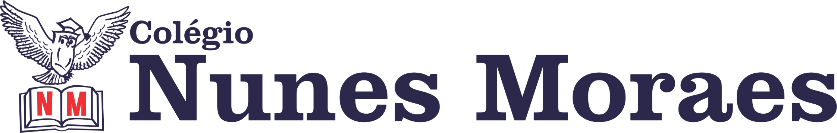 “E O BONITO DA VIDA É PODER COSTURAR SONHOS, BORDAR HISTÓRIAS E DESATAR OS NÓS DOS NOSSOS DIAS.”BOM DIA! FELIZ QUARTA-FEIRA.1ª aula: 7:20h às 8:00h – INGLÊS – PROFESSOR: CARLOS ANJODurante a resolução dessas questões o professor Carlos vai tirar dúvidas no WhatsApp (9.9274-5798)Faça foto das atividades que você realizou e envie para coordenação Islene (9.9150-3684)Essa atividade será pontuada para nota.2ª aula: 8:00h às 8:40h – PORTUGUÊS – PROFESSORA: JANIELLY RAMOS  1º passo: Passe sua sinopse para versão final.2º passo: Envie para a coordenação.3º Passo: Responda a questão 8, p. 514º Passo: Envie para a coordenação.5º Passo: Faça a correção da página 51 no grupo do WhatsApp.Durante a resolução dessas questões a professora Janielly vai tirar dúvidas no WhatsApp (9.9435-8076)Faça foto das atividades que você realizou e envie para coordenação Islene (9.9150-3684)Essa atividade será pontuada para nota.

Intervalo: 8:40h às 9:00h3ª aula: 9:00h às 09:40 h – HISTÓRIA – PROFESSORA:  ANDREÂNGELA COSTA1º passo: Enviem as fotos com as resoluções da atividade pós-aula para o número privado da profª Andreângela. (Livro SAS)Questões da(s) página(s) 18 a 21 (q.1 a 8). Obs: todas as questões são objetivas.2º passo: Correção das questões indicadas no 1º passo. Será disponibilizada no grupo do WhatsApp da turma.3º passo: Assistir a vídeo aula. Acesse o link a seguir.https://drive.google.com/file/d/163vhIuxgu8M5OL3yTDyDyH1oi9IO3mob/view?usp=sharing4º passo: Responder as questões da(s) página(s) 26 (q.1 e 2 ) no livro SAS. 5º passo: Faça foto das atividades que você realizou e envie para coordenação Eugênia.6º passo: Correção das questões indicadas no 3º passo. Será disponibilizada no grupo do WhatsApp da turma.7º passo: Atividade a ser realizada pós-aula no livro SAS. Responder as questões da(s) página(s) 27 (q. 3) Agora é com você!Responder as questões da(s) página(s) 27 (q. 1) Ler e descobrir.Durante a resolução dessas questões a professora Andreângela vai tirar dúvidas no WhatsApp (9.9274-3469)Faça foto das atividades que você realizou e envie para coordenação Islene (9.9150-3684)Essa atividade será pontuada para nota.4ª aula: 09:40h às 10:20h - MATEMÁTICA – PROFESSOR: DENILSON SOUSA1° passo: Organize-se com seu material, livro de matemática, caderno, caneta, lápis e borracha.  2° passo: Acompanhe a videoaula com o professor Denilson Sousa.  Assista a aula no seguinte link:https://youtu.be/rs8JQaO3LKM(24 min.)3° passo: Copie em seu caderno as questões que o professor Denilson resolveu na videoaula. Resolva: P. 27 Q 1  e   4Durante a resolução dessas questões o professor Denilson vai tirar dúvidas no grupo de WhatsApp da sala.    Durante a resolução dessas questões o professor Denilson vai tirar dúvidas no WhatsApp (9.9165-2921)Faça foto das atividades que você realizou e envie para coordenação Islene (9.9150-3684)Essa atividade será pontuada para nota.PROVA: 10:20h às 11: 35hProva de GRAMÁTICAPARABÉNS POR SUA DEDICAÇÃO!